As a presenter for the 2021 Government IT Symposium, we invite you to use the following sample social posts and graphics to help promote the event to our audience. You are welcome to come up with your own as well! Don’t forget to tag us @MnITsymp and use #GovITSym. If you have any questions or would like anything additional, please reach out to us: marketing@fusionlp.org. Find out more and register now https://bit.ly/3CttGw2 to join me November 15-18th at the 2021 #GovITSymExcited for the 2021 #GovITSym November 15 – 18th. Don't miss out, find out more and register now: https://bit.ly/3CttGw2 I'll be presenting at the 2021 #GovITSym (insert date / time). Sign-up now and don't miss it! https://bit.ly/3CttGw2 I look forward to presenting on (insert session title) at the 2021 #GovITSym on (insert date / time). Find out more and register to see me: https://bit.ly/3CttGw2 I WILL BE PRESENTING GRAPHIC: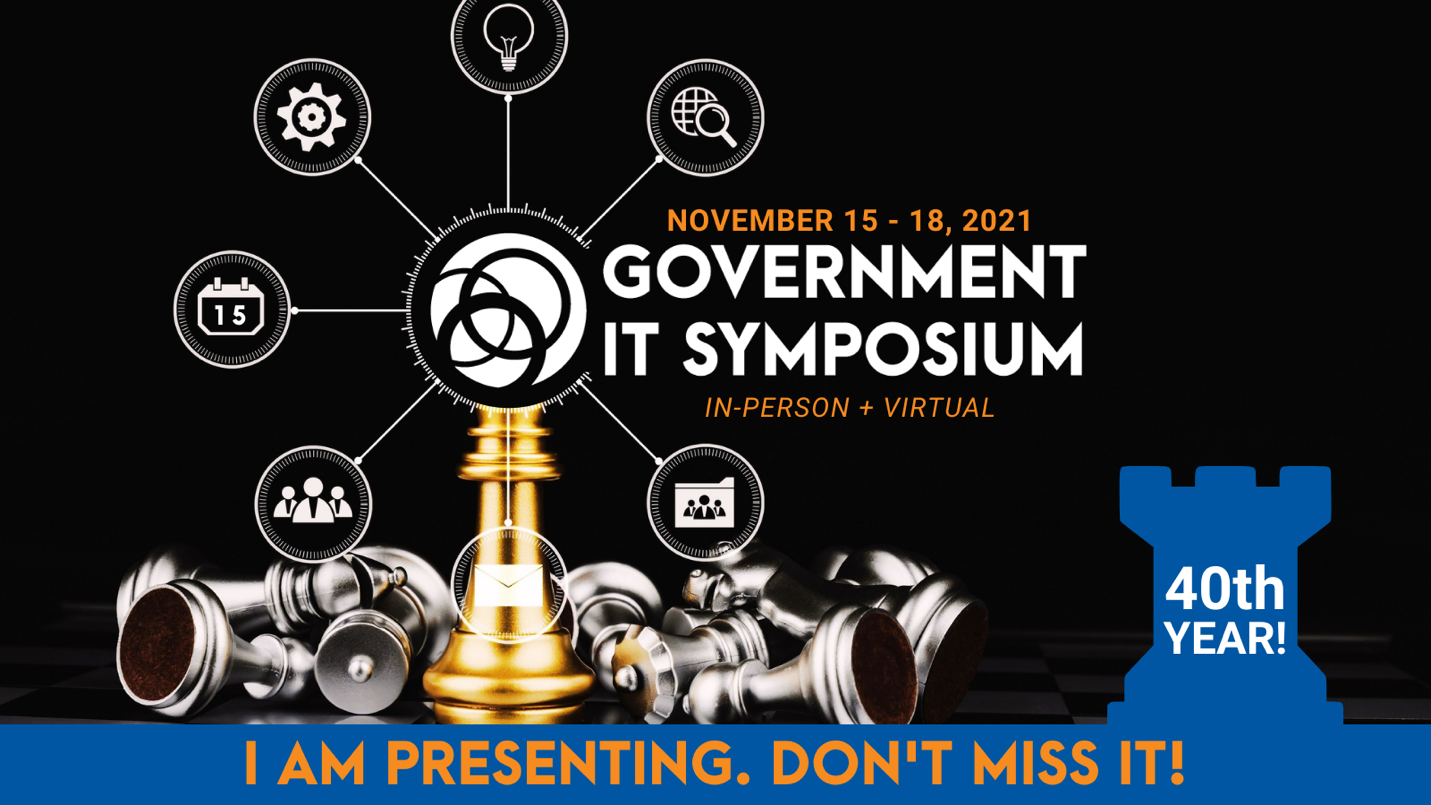 